GRAPHICAL ABSTRACT: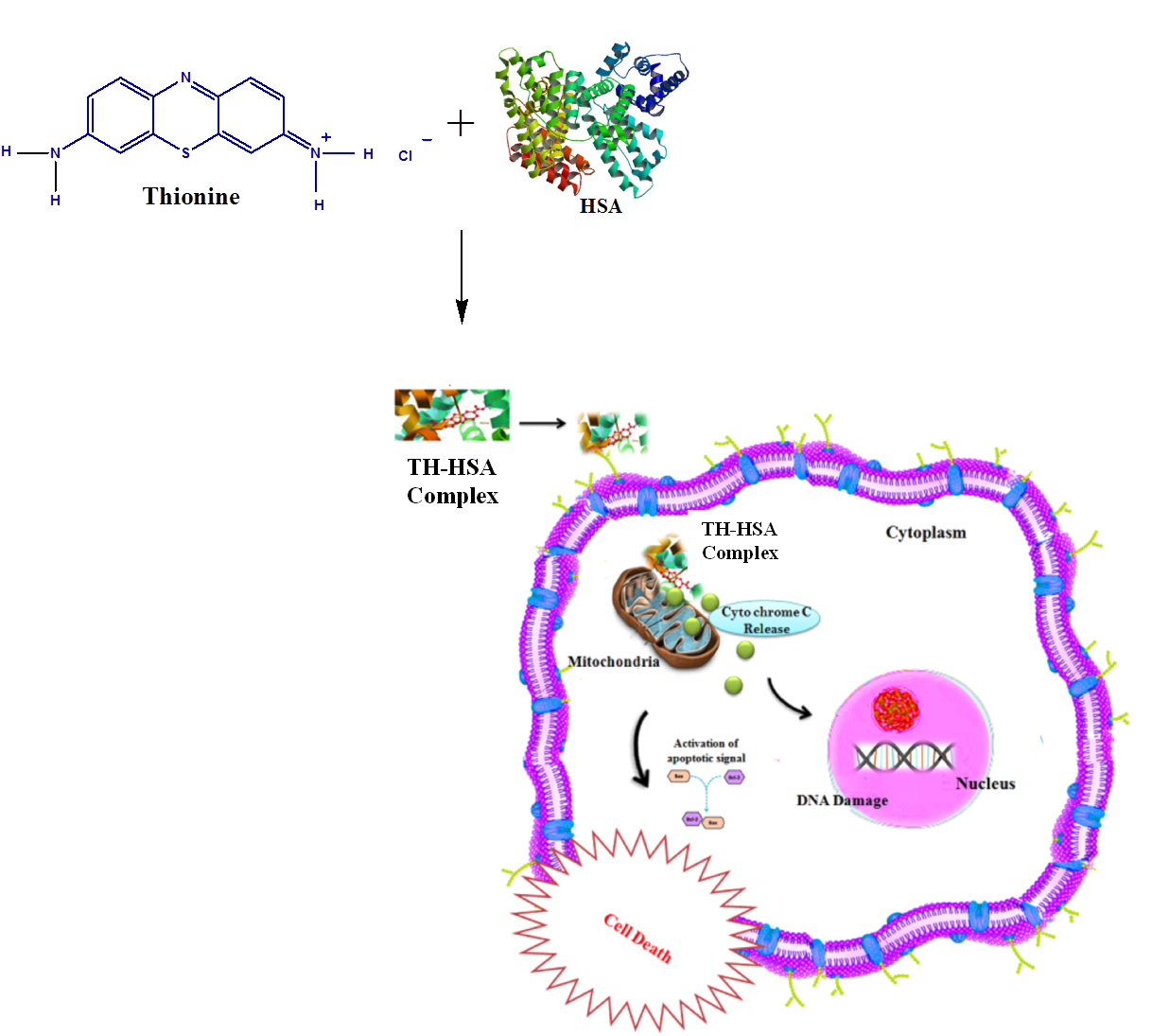 